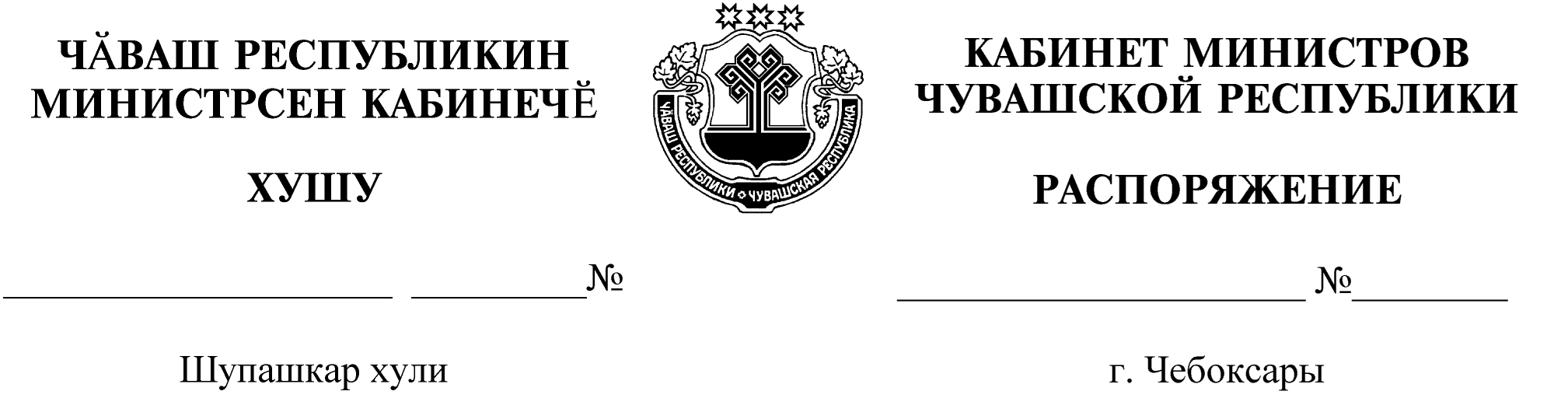 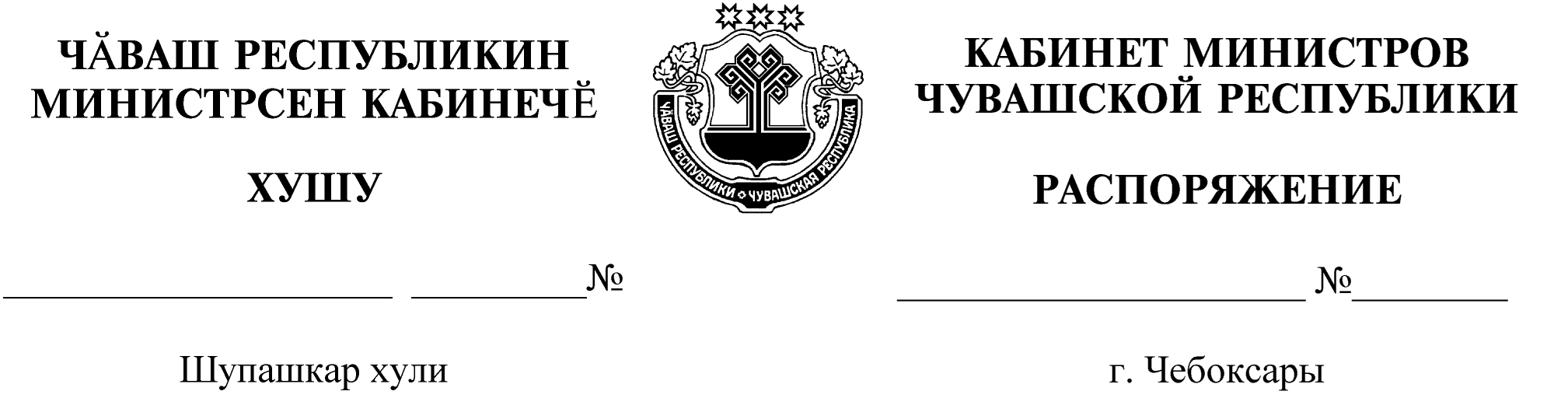 Освободить Кизилова Алексея Владимировича от должности первого заместителя министра здравоохранения Чувашской Республики.Председатель Кабинета Министров          Чувашской Республики                                                                   О.Николаев